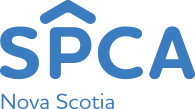 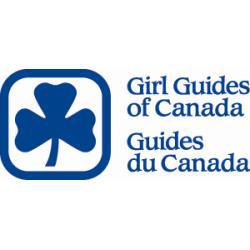 Challenge: Caring for Animals-Paw Prints on Your HeartGeneral InformationGeneral InformationGeneral InformationGeneral InformationGeneral InformationGeneral InformationGeneral InformationGeneral InformationGeneral InformationGeneral InformationGeneral InformationGeneral InformationGeneral InformationGeneral InformationGeneral InformationGeneral InformationGeneral InformationGeneral InformationGeneral InformationName of Unit:Name of Unit:Name of Unit:Name of Unit:Name of Unit:Name of Unit:Name of Unit:Name of Unit:Name of Unit:Name of Unit:Name of Unit:Name of Unit:Name of Unit:Name of Unit:Name of Unit:Name of Unit:Name of Unit:Name of Unit:Name of Unit:Please circle: Please circle: Sparks(ages 5-6)Sparks(ages 5-6)Brownies(ages 7-8)Brownies(ages 7-8)Brownies(ages 7-8)Brownies(ages 7-8)Guides(ages 9-11)Guides(ages 9-11)Guides(ages 9-11)Guides(ages 9-11)Guides(ages 9-11)Pathfinders(ages 12 -14)Pathfinders(ages 12 -14)Pathfinders(ages 12 -14)Pathfinders(ages 12 -14)Pathfinders(ages 12 -14)Rangers(ages 15 -17)Name of ContactName of ContactName of ContactName of ContactName of ContactName of ContactName of ContactName of ContactName of ContactName of ContactName of ContactName of ContactName of ContactPhone: Phone: Phone: Phone: Phone: Phone: Email:Email:Email:Email:Email:Email:Email:Email:Email:Email:Email:Email:Email:Email:Email:Email:Email:Email:Email:Mailing Address: Mailing Address: Mailing Address: Mailing Address: Mailing Address: Mailing Address: Mailing Address: Mailing Address: Mailing Address: Mailing Address: Mailing Address: Mailing Address: Mailing Address: Mailing Address: Mailing Address: Mailing Address: Mailing Address: Postal Code:Postal Code:Number of girl participantsNumber of girl participantsNumber of girl participantsNumber of girl participantsNumber of girl participantsNumber of girl participantsNumber of girl participantsNumber of girl participantsNumber of girl participantsNumber of girl participantsNumber of girl participantsNumber of LeadersNumber of LeadersNumber of LeadersNumber of LeadersNumber of LeadersNumber of LeadersNumber of LeadersNumber of LeadersPresentationPresentationPresentationPresentationPresentationPresentationPresentationPresentationPresentationPresentationPresentationPresentationPresentationPresentationPresentationPresentationPresentationPresentationPresentationMeeting Night & Time:Meeting Night & Time:Meeting Night & Time:Meeting Night & Time:Meeting Night & Time:Meeting Night & Time:Meeting Night & Time:Meeting Night & Time:Meeting Night & Time:Meeting Night & Time:Meeting Night & Time:Meeting Night & Time:Meeting Night & Time:Meeting Night & Time:Meeting Night & Time:Meeting Night & Time:Meeting Night & Time:Meeting Night & Time:Meeting Night & Time:Location:  on site (Shelter)                                    Location:  on site (Shelter)                                    Location:  on site (Shelter)                                    Location:  on site (Shelter)                                    Location:  on site (Shelter)                                    Location:  on site (Shelter)                                    Location:  on site (Shelter)                                    Location:  on site (Shelter)                                    Location:  on site (Shelter)                                    Location:  on site (Shelter)                                    Location:  on site (Shelter)                                    Location:  on site (Shelter)                                    Offsite:Offsite:Offsite:Offsite:Offsite:Offsite:Offsite:Date:Date:Date:Date:Date:Date:Date:Date:Date:Date:Date:Date:Time:Time:Time:Time:Time:Time:Time:Furry Friend:Furry Friend:       Yes              No       Yes              No       Yes              NoType:          Cat / Kitten         Cat / Kitten         Cat / Kitten         Cat / Kitten         Cat / Kitten         Cat / Kitten        Rabbit        Rabbit        Rabbit        Dog (Must be pre-approved        Dog (Must be pre-approved        Dog (Must be pre-approved        Dog (Must be pre-approvedMaterials Needed:Materials Needed:Materials Needed:Materials Needed:Materials Needed:Materials Needed:Materials Needed:Materials Needed:Materials Needed:Materials Needed:Materials Needed:Materials Needed:Materials Needed:Materials Needed:Materials Needed:Materials Needed:Materials Needed:Materials Needed:Materials Needed:Volunteer(s):Volunteer(s):Volunteer(s):Volunteer(s):Volunteer(s):Volunteer(s):Volunteer(s):Volunteer(s):Volunteer(s):Volunteer(s):Volunteer(s):Volunteer(s):Volunteer(s):Volunteer(s):Volunteer(s):Volunteer(s):Volunteer(s):Volunteer(s):Volunteer(s):Challenges CompletedChallenges CompletedChallenges CompletedChallenges CompletedChallenges CompletedChallenges CompletedChallenges CompletedChallenges CompletedChallenges CompletedChallenges CompletedChallenges CompletedChallenges CompletedChallenges CompletedChallenges CompletedChallenges CompletedChallenges CompletedChallenges CompletedChallenges CompletedChallenges CompletedVisit an SPCA Shelter or invite an SPCA Volunteer to a Unit meeting to talk about the work of the SPCA.  Discuss how you can be kind to animals (Date / Presenter)Participate in the SPCA Poster ContestIn small groups, make up and perform a skit that focuses on kindness to animalsDiscuss what care people must take to make sure their pets are safe, especially in really hot or really cold weatherLearn about pet first aid or how to prepare your pets for an emergencyVisit an SPCA Shelter or invite an SPCA Volunteer to a Unit meeting to talk about the work of the SPCA.  Discuss how you can be kind to animals (Date / Presenter)Participate in the SPCA Poster ContestIn small groups, make up and perform a skit that focuses on kindness to animalsDiscuss what care people must take to make sure their pets are safe, especially in really hot or really cold weatherLearn about pet first aid or how to prepare your pets for an emergencyVisit an SPCA Shelter or invite an SPCA Volunteer to a Unit meeting to talk about the work of the SPCA.  Discuss how you can be kind to animals (Date / Presenter)Participate in the SPCA Poster ContestIn small groups, make up and perform a skit that focuses on kindness to animalsDiscuss what care people must take to make sure their pets are safe, especially in really hot or really cold weatherLearn about pet first aid or how to prepare your pets for an emergencyVisit an SPCA Shelter or invite an SPCA Volunteer to a Unit meeting to talk about the work of the SPCA.  Discuss how you can be kind to animals (Date / Presenter)Participate in the SPCA Poster ContestIn small groups, make up and perform a skit that focuses on kindness to animalsDiscuss what care people must take to make sure their pets are safe, especially in really hot or really cold weatherLearn about pet first aid or how to prepare your pets for an emergencyVisit an SPCA Shelter or invite an SPCA Volunteer to a Unit meeting to talk about the work of the SPCA.  Discuss how you can be kind to animals (Date / Presenter)Participate in the SPCA Poster ContestIn small groups, make up and perform a skit that focuses on kindness to animalsDiscuss what care people must take to make sure their pets are safe, especially in really hot or really cold weatherLearn about pet first aid or how to prepare your pets for an emergencyVisit an SPCA Shelter or invite an SPCA Volunteer to a Unit meeting to talk about the work of the SPCA.  Discuss how you can be kind to animals (Date / Presenter)Participate in the SPCA Poster ContestIn small groups, make up and perform a skit that focuses on kindness to animalsDiscuss what care people must take to make sure their pets are safe, especially in really hot or really cold weatherLearn about pet first aid or how to prepare your pets for an emergencyVisit an SPCA Shelter or invite an SPCA Volunteer to a Unit meeting to talk about the work of the SPCA.  Discuss how you can be kind to animals (Date / Presenter)Participate in the SPCA Poster ContestIn small groups, make up and perform a skit that focuses on kindness to animalsDiscuss what care people must take to make sure their pets are safe, especially in really hot or really cold weatherLearn about pet first aid or how to prepare your pets for an emergencyVisit an SPCA Shelter or invite an SPCA Volunteer to a Unit meeting to talk about the work of the SPCA.  Discuss how you can be kind to animals (Date / Presenter)Participate in the SPCA Poster ContestIn small groups, make up and perform a skit that focuses on kindness to animalsDiscuss what care people must take to make sure their pets are safe, especially in really hot or really cold weatherLearn about pet first aid or how to prepare your pets for an emergencyVisit an SPCA Shelter or invite an SPCA Volunteer to a Unit meeting to talk about the work of the SPCA.  Discuss how you can be kind to animals (Date / Presenter)Participate in the SPCA Poster ContestIn small groups, make up and perform a skit that focuses on kindness to animalsDiscuss what care people must take to make sure their pets are safe, especially in really hot or really cold weatherLearn about pet first aid or how to prepare your pets for an emergencyVisit an SPCA Shelter or invite an SPCA Volunteer to a Unit meeting to talk about the work of the SPCA.  Discuss how you can be kind to animals (Date / Presenter)Participate in the SPCA Poster ContestIn small groups, make up and perform a skit that focuses on kindness to animalsDiscuss what care people must take to make sure their pets are safe, especially in really hot or really cold weatherLearn about pet first aid or how to prepare your pets for an emergencyParticipate in an SPCA event, such as Bark in the Park or Alley Cat BowlDo some research about the history and work of the SPCA in Nova Scotia.  Share results with your UnitDiscuss the importance of spaying and neutering petsHelp the SPCA (for example: make up a care basket of tinned cat or dog food or old towels, help at a Shelter or SPCA event)Other: Participate in an SPCA event, such as Bark in the Park or Alley Cat BowlDo some research about the history and work of the SPCA in Nova Scotia.  Share results with your UnitDiscuss the importance of spaying and neutering petsHelp the SPCA (for example: make up a care basket of tinned cat or dog food or old towels, help at a Shelter or SPCA event)Other: Participate in an SPCA event, such as Bark in the Park or Alley Cat BowlDo some research about the history and work of the SPCA in Nova Scotia.  Share results with your UnitDiscuss the importance of spaying and neutering petsHelp the SPCA (for example: make up a care basket of tinned cat or dog food or old towels, help at a Shelter or SPCA event)Other: Participate in an SPCA event, such as Bark in the Park or Alley Cat BowlDo some research about the history and work of the SPCA in Nova Scotia.  Share results with your UnitDiscuss the importance of spaying and neutering petsHelp the SPCA (for example: make up a care basket of tinned cat or dog food or old towels, help at a Shelter or SPCA event)Other: Participate in an SPCA event, such as Bark in the Park or Alley Cat BowlDo some research about the history and work of the SPCA in Nova Scotia.  Share results with your UnitDiscuss the importance of spaying and neutering petsHelp the SPCA (for example: make up a care basket of tinned cat or dog food or old towels, help at a Shelter or SPCA event)Other: Participate in an SPCA event, such as Bark in the Park or Alley Cat BowlDo some research about the history and work of the SPCA in Nova Scotia.  Share results with your UnitDiscuss the importance of spaying and neutering petsHelp the SPCA (for example: make up a care basket of tinned cat or dog food or old towels, help at a Shelter or SPCA event)Other: Participate in an SPCA event, such as Bark in the Park or Alley Cat BowlDo some research about the history and work of the SPCA in Nova Scotia.  Share results with your UnitDiscuss the importance of spaying and neutering petsHelp the SPCA (for example: make up a care basket of tinned cat or dog food or old towels, help at a Shelter or SPCA event)Other: Participate in an SPCA event, such as Bark in the Park or Alley Cat BowlDo some research about the history and work of the SPCA in Nova Scotia.  Share results with your UnitDiscuss the importance of spaying and neutering petsHelp the SPCA (for example: make up a care basket of tinned cat or dog food or old towels, help at a Shelter or SPCA event)Other: Participate in an SPCA event, such as Bark in the Park or Alley Cat BowlDo some research about the history and work of the SPCA in Nova Scotia.  Share results with your UnitDiscuss the importance of spaying and neutering petsHelp the SPCA (for example: make up a care basket of tinned cat or dog food or old towels, help at a Shelter or SPCA event)Other: CommunicationCommunicationCommunicationCommunicationCommunicationCommunicationCommunicationCommunicationCommunicationCommunicationCommunicationCommunicationCommunicationCommunicationCommunicationCommunicationCommunicationCommunicationCommunicationDateReceived/ RepliedReceived/ RepliedReceived/ RepliedReceived/ RepliedReceived/ RepliedReceived/ RepliedNotes:Notes:Notes:Notes:Notes:Notes:Notes:Notes:Photos:        Yes            No        Yes            No        Yes            No        Yes            No        Yes            No        Yes            NoPhotos by:Photos by:Photos by:Photos by:Photos by:Photos by:Photos by:Photos by:Photos by:Photos by:Photos by:Photos by:Badges requested:       _______ x $2.00 eachBadges requested:       _______ x $2.00 eachBadges requested:       _______ x $2.00 eachBadges requested:       _______ x $2.00 eachBadges requested:       _______ x $2.00 eachBadges requested:       _______ x $2.00 eachBadges requested:       _______ x $2.00 eachBadges requested:       _______ x $2.00 eachTotal Payment enclosed: Total Payment enclosed: Total Payment enclosed: Total Payment enclosed: Total Payment enclosed: Total Payment enclosed: $ _________________$ _________________$ _________________$ _________________$ _________________Badges will be sent by SPCA - Payment made payable to SPCA and forward to :SPCA Provincial Office, 11 Akerley Blvd, Dartmouth, NS B3B 1V7Badges will be sent by SPCA - Payment made payable to SPCA and forward to :SPCA Provincial Office, 11 Akerley Blvd, Dartmouth, NS B3B 1V7Badges will be sent by SPCA - Payment made payable to SPCA and forward to :SPCA Provincial Office, 11 Akerley Blvd, Dartmouth, NS B3B 1V7Badges will be sent by SPCA - Payment made payable to SPCA and forward to :SPCA Provincial Office, 11 Akerley Blvd, Dartmouth, NS B3B 1V7Badges will be sent by SPCA - Payment made payable to SPCA and forward to :SPCA Provincial Office, 11 Akerley Blvd, Dartmouth, NS B3B 1V7Badges will be sent by SPCA - Payment made payable to SPCA and forward to :SPCA Provincial Office, 11 Akerley Blvd, Dartmouth, NS B3B 1V7Badges will be sent by SPCA - Payment made payable to SPCA and forward to :SPCA Provincial Office, 11 Akerley Blvd, Dartmouth, NS B3B 1V7Badges will be sent by SPCA - Payment made payable to SPCA and forward to :SPCA Provincial Office, 11 Akerley Blvd, Dartmouth, NS B3B 1V7Badges will be sent by SPCA - Payment made payable to SPCA and forward to :SPCA Provincial Office, 11 Akerley Blvd, Dartmouth, NS B3B 1V7Badges will be sent by SPCA - Payment made payable to SPCA and forward to :SPCA Provincial Office, 11 Akerley Blvd, Dartmouth, NS B3B 1V7Badges will be sent by SPCA - Payment made payable to SPCA and forward to :SPCA Provincial Office, 11 Akerley Blvd, Dartmouth, NS B3B 1V7Badges will be sent by SPCA - Payment made payable to SPCA and forward to :SPCA Provincial Office, 11 Akerley Blvd, Dartmouth, NS B3B 1V7Badges will be sent by SPCA - Payment made payable to SPCA and forward to :SPCA Provincial Office, 11 Akerley Blvd, Dartmouth, NS B3B 1V7Badges will be sent by SPCA - Payment made payable to SPCA and forward to :SPCA Provincial Office, 11 Akerley Blvd, Dartmouth, NS B3B 1V7Badges will be sent by SPCA - Payment made payable to SPCA and forward to :SPCA Provincial Office, 11 Akerley Blvd, Dartmouth, NS B3B 1V7Badges will be sent by SPCA - Payment made payable to SPCA and forward to :SPCA Provincial Office, 11 Akerley Blvd, Dartmouth, NS B3B 1V7Badges will be sent by SPCA - Payment made payable to SPCA and forward to :SPCA Provincial Office, 11 Akerley Blvd, Dartmouth, NS B3B 1V7Badges will be sent by SPCA - Payment made payable to SPCA and forward to :SPCA Provincial Office, 11 Akerley Blvd, Dartmouth, NS B3B 1V7Badges will be sent by SPCA - Payment made payable to SPCA and forward to :SPCA Provincial Office, 11 Akerley Blvd, Dartmouth, NS B3B 1V7SPCA Office Use Only- Date received: SPCA Office Use Only- Date received: SPCA Office Use Only- Date received: SPCA Office Use Only- Date received: SPCA Office Use Only- Date received: SPCA Office Use Only- Date received: SPCA Office Use Only- Date received: SPCA Office Use Only- Date received: Cost Of Mail Out: Cost Of Mail Out: Cost Of Mail Out: Cost Of Mail Out: Cost Of Mail Out: Cost Of Mail Out: Cost Of Mail Out: Cost Of Mail Out: Total # of Badges:Total # of Badges:Total # of Badges: